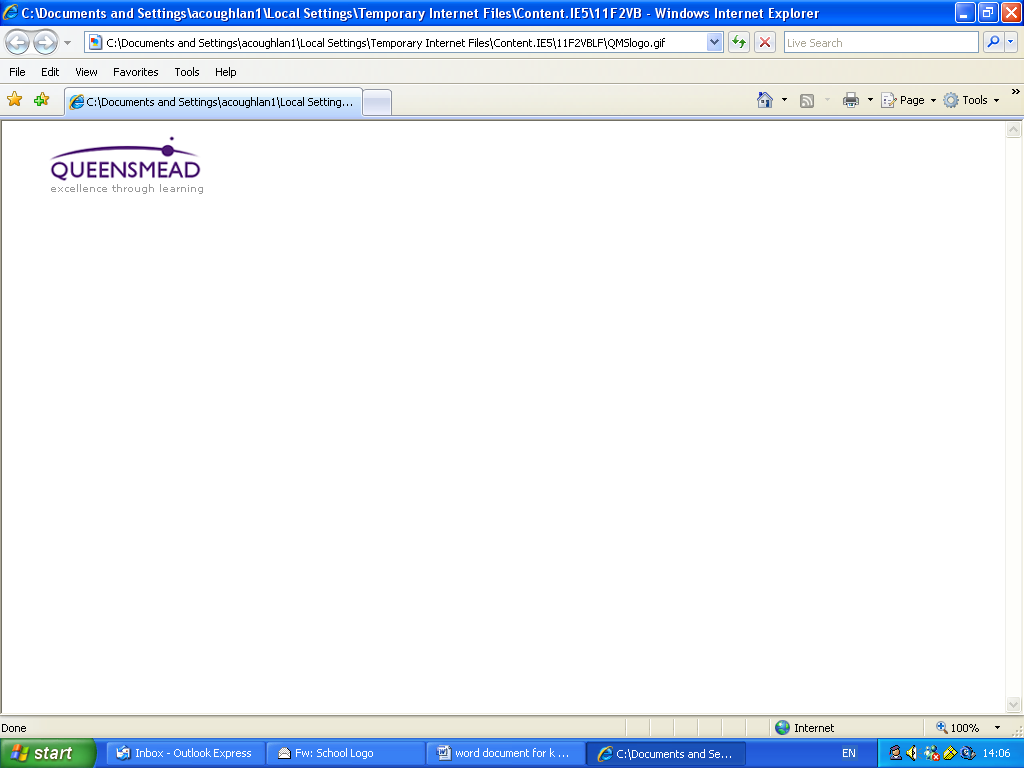 ENGLISH DEPARTMENTThe Queensmead English Department aims to inspire and enthuse our students by providing exciting learning opportunities, both inside and outside of the classroom, that accommodate different learning needs.  Literacy skills are embedded not only to create increased confidence but also enable students to access other areas of the curriculum more easily.  Students are also encouraged to enjoy books purely for the pleasure of reading.The team consists of twelve English specialists with a range of experience.  Within this team there is a staff member who holds a TLR for developing KS3 studies and one who holds a TLR for whole-school literacy development (in addition to the Department’s Head and Deputy Head).  The Department has eleven classrooms and one large work room / office.  Each full time English Teacher has their own classroom base equipped with an interactive whiteboard.  The English Department delivers an innovative and imaginative curriculum for KS3 students.  All schemes of work have recently been revised, and there is culture of resource sharing.  A collegiate approach to curriculum planning is encouraged in the Department and colleagues are regularly given the opportunity to share good practice as well as to trial new pedagogical approaches to improve their own practice.  The Department studies the AQA GCSE specification for Year 10.  At Post 16, English Literature, English Language (both AQA) and Film Studies (WJEC) are all taught within the department and are popular A Level choices for our students.We seek an inspirational, energetic, enthusiastic and committed Teacher of English who is dedicated to achieving high standards and is passionate about learning.  You must be self-motivated and able to demonstrate initiative in the planning and teaching of your lessons. An ability to communicate effectively with staff, students and parents is also essential. The English Department is a very supportive and committed team.English Department / September 2016